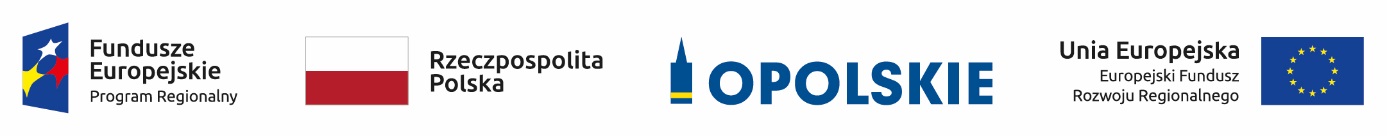 Lista ocenionych projektów złożonych w ramach poddziałania 3.1.1 Strategie niskoemisyjne w miastach subregionalnych dla Subregionu Południowego RPO WO 2014-2020     Źródło: opracowanie własne na podstawie danych z systemu SYZYF RPO WO 2014-2020Lp.Nr wnioskuTytuł projektuNazwa wnioskodawcyKwota wnioskowanego dofinansowania[PLN]Koszt całkowity projektu[PLN]Wynik oceny[%]Status projektu1RPOP.03.01.01-16-0001/18Wdrożenie kompleksowej Strategii Niskoemisyjnej 
w Subregionie PołudniowymGmina Głuchołazy5 735 422,9213 703 284,4094,19Wybrany 
do dofinansowania